§2176.  Funeral and burial service contracts prohibitedAn insurer may not contract or agree with any funeral director, funeral establishment, mortuary establishment, cemetery, cemetery corporation or association, crematorium, mausoleum or columbarium or any representative of any of these directors or establishments to the effect that the director or establishment shall conduct the funeral, burial, or cremation or other disposal of the remains of any individual insured by the insurer.  An insurer may not retain, utilize or employ any director or establishment as a producer or agency of the insurer and a director or establishment may not act as or purport to be an insurance producer or engage in insurance producer activities.  Nothing in this section prevents compliance with Title 39‑A, section 216, or the use of an insurance policy, including, subject to the provisions of section 2420, the assignment of rights under life insurance contracts, to provide security for the payment for a funeral, burial or cremation or, subject to chapter 27, the naming of a funeral home or funeral director as beneficiary under a life insurance policy to provide payment for a funeral, burial or cremation.  Nothing in this section prohibits the use of an insurance policy as an investment by a mortuary trustee pursuant to Title 32, section 1401.  [PL 1999, c. 258, §1 (AMD).]SECTION HISTORYPL 1969, c. 132, §1 (NEW). PL 1989, c. 206, §2 (AMD). PL 1991, c. 885, §E27 (AMD). PL 1991, c. 885, §E47 (AFF). PL 1999, c. 258, §1 (AMD). The State of Maine claims a copyright in its codified statutes. If you intend to republish this material, we require that you include the following disclaimer in your publication:All copyrights and other rights to statutory text are reserved by the State of Maine. The text included in this publication reflects changes made through the First Regular and First Special Session of the 131st Maine Legislature and is current through November 1. 2023
                    . The text is subject to change without notice. It is a version that has not been officially certified by the Secretary of State. Refer to the Maine Revised Statutes Annotated and supplements for certified text.
                The Office of the Revisor of Statutes also requests that you send us one copy of any statutory publication you may produce. Our goal is not to restrict publishing activity, but to keep track of who is publishing what, to identify any needless duplication and to preserve the State's copyright rights.PLEASE NOTE: The Revisor's Office cannot perform research for or provide legal advice or interpretation of Maine law to the public. If you need legal assistance, please contact a qualified attorney.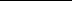 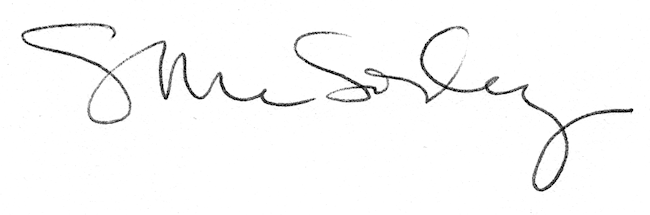 